Objektfotografie, psychologische Wirkung der Farbe in der FotografieFotos: Petra Rammelt (Lehrplankommission)              Frühstückszeit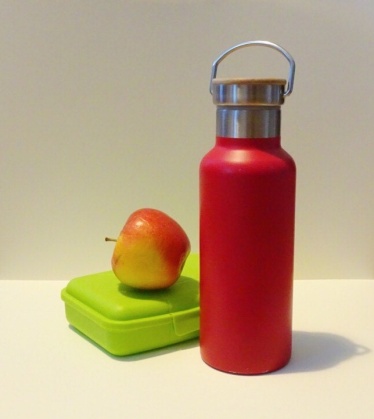 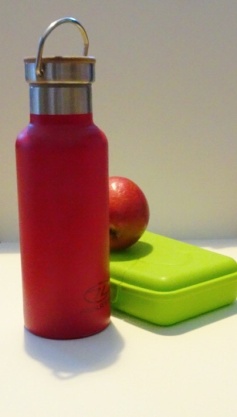 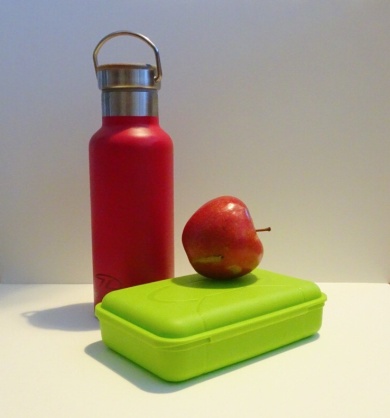   Glänzend und begehrenswert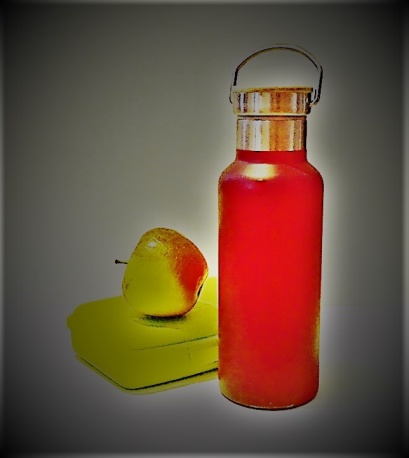    Nicht mein Lieblingsfrühstück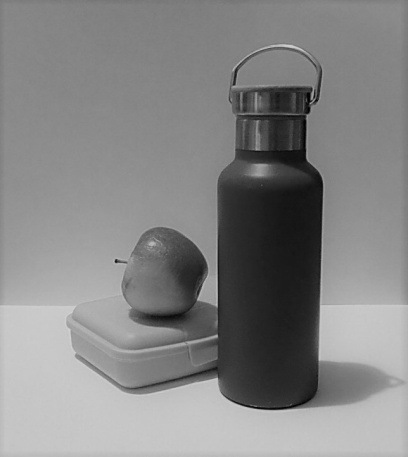     Hoffentlich bald Frühstückszeit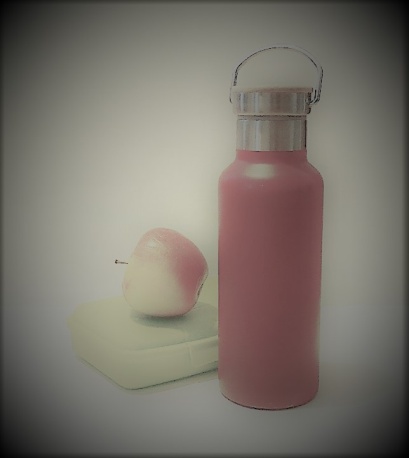 Objektfotografie, von der Aufnahme bis zum inszenierten BildWerbung für meine neue Trinkflasche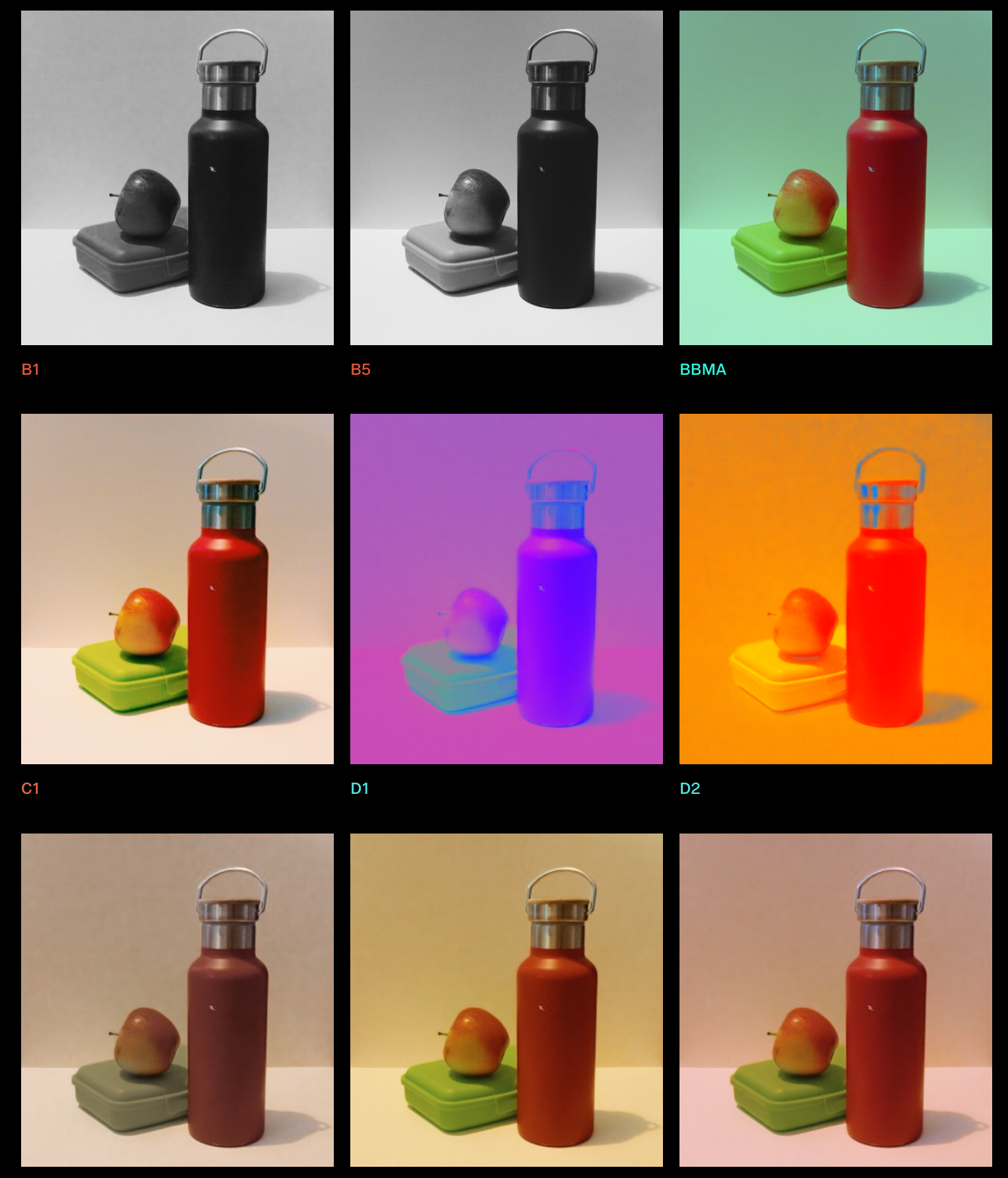 